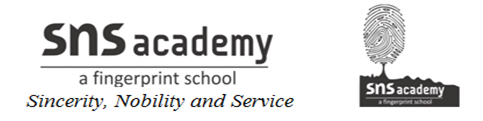 ANNUAL PLAN 2019-2020  	Grade XI - Computer ScienceMonthUnit / TopicNo. of periodsJuneComputer Fundamentals2. Software Concepts20JulyData representation in computerMicroprocessor18AugustMemory ConceptsAlgorithm & Flowcharts20SeptemberProgramming MethodologyGetting StartedFunctions20+6OctoberConditional & Looping constructStrings15+8NovemberListsDictionaries14+10DecemberTuples7+7JanuaryRevisionFebruaryRevisionMarchRevision